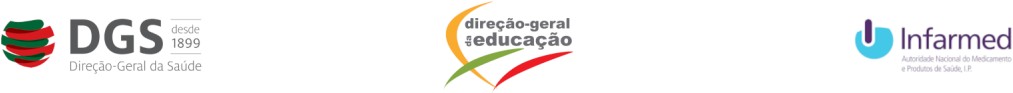 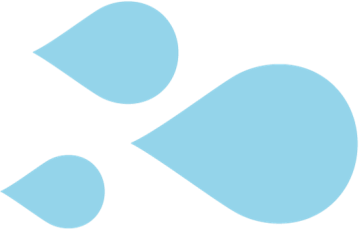 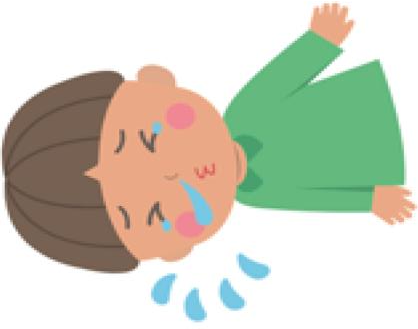 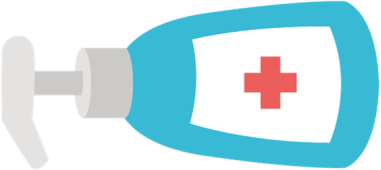 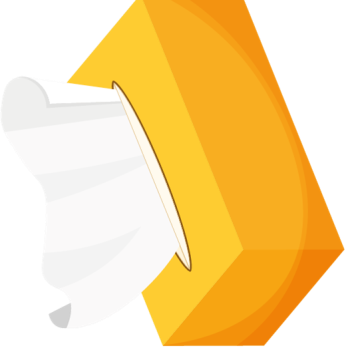 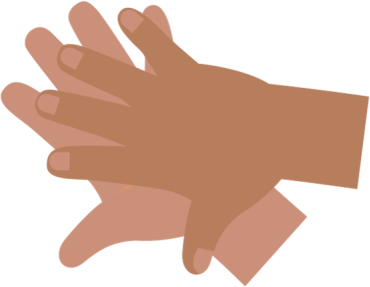 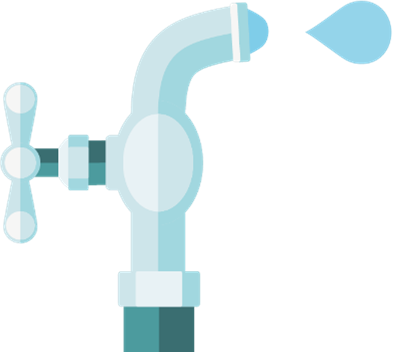 Ensino Pré-Escolar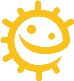 FA1 - Cartões Didáticos sobre Lavagem das Mãos e Assoar o Nariz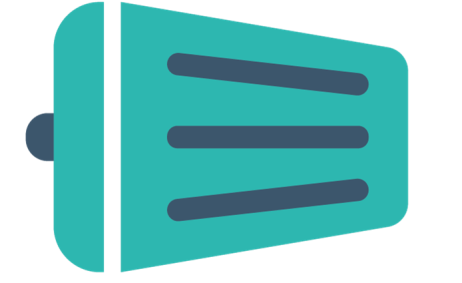 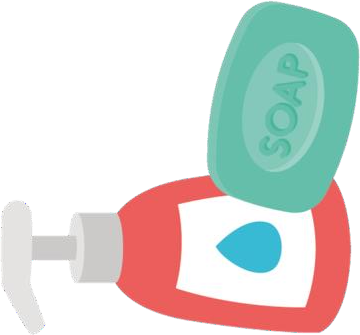 